2019 SUMMER JUNIOR TENNIS LESSONS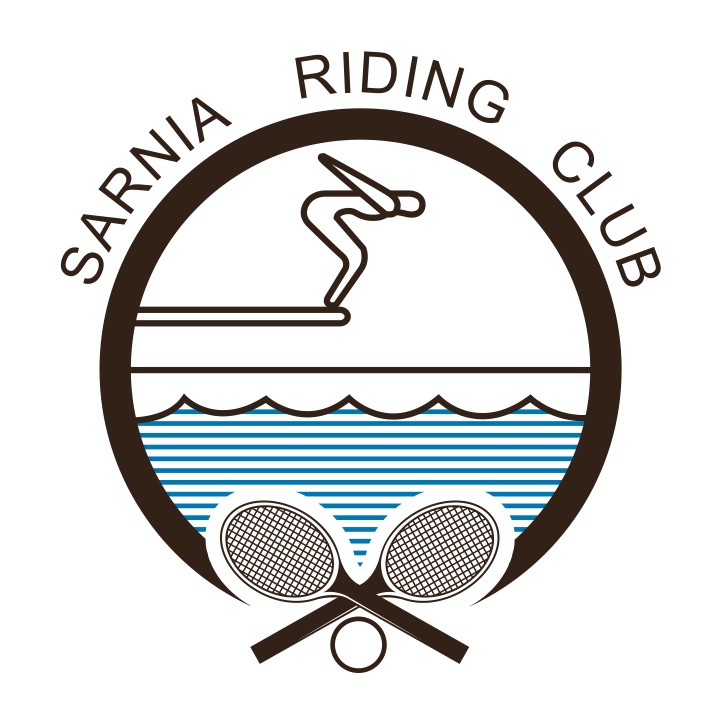 The junior tennis lesson program will be offered throughout the summer and broken down into four, two week sessions, plus one, one week session at the end of the season. The organization of classes is based on age groups and experience; children must be at least four to participate. SESSION FIVE – 5 DAYS ONLYMonday, August 26th – Friday, August 30th  Beginner: Member $29/Non Member $30Beginner Advanced: Member $30/Non Member $45Intermediate: Member $40/Non Member $60Registration Form
Registration deadline is due week prior of each session.  Registration received after deadline date requires a $20 family late registration fee.Players Name: ______________________________________________________________________________________________________________Age: ________________Session number(s): _________________________ Member: _________________ Non-Member: __________Contact Name:   _____________________________________________________________________________________________________________Email: _______________________________________________________________Cell: ____________________________________________________
Previous Experience: __________________________________________________________________________________________________Please note any allergies or medical conditions: ______________________________________________________________________
If you have any questions, please email Corry Lester at rec@sarniaridingclub.com  We will do our very best to accommodate your schedule.   Inclement weather policy:  no refunds; no make-up classes.SESSION ONE (9 days- Canada Day Holiday)Tuesday, July 2nd – Friday, July 12th    Beginner: Member $35 / Non Member $55Beginner Advanced: Member $55/Non Member $85Intermediate: Member $72/ Non Member $105SESSION TWOMonday, July 15th – Friday, July 26th  Beginner: Member $40/ Non Member $60Beginner Advanced: Member $60/Non Member $90Intermediate: Member $80/Non Member $120SESSION THREE  (9 days – Civic Holiday Monday)Monday, July 29th – Friday, August 9th Beginner: Member $35 / Non Member $55Beginner Advanced: Member $55/Non Member $85Intermediate: Member $72/ Non Member $105SESSION FOUR Monday, August 12th – Friday, August 23rdBeginner: Member $40/ Non Member $60Beginner Advanced: Member $60/Non Member $90Intermediate: Member $80/Non Member $120